 ATIVIDADE EM FAMÍLIA       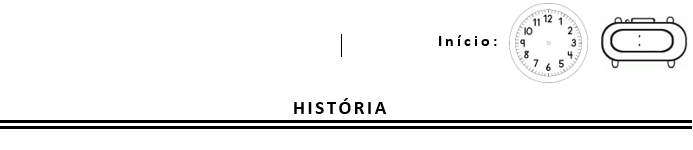 CIÊNCIAS E PORTUGUÊSHOJE EM FAMÍLIA VOCÊS FARÃO  UMA SALADA DE FRUTAS.SELECIONEM ALGUMAS FRUTAS.FAÇAM UMA LISTA COM OS NOMES E AS CARACTERÍSTICAS DE CADA FRUTA ESCOLHIDA.HIGIENIZEM AS FRUTAS QUE  UTILIZARÃO.CORTEM AS FRUTAS  E SINTAM O AROMA E A TEXTURA DE CADA UMA E DESCREVAM  O QUE VOCÊS  SENTIRAM.ARRUMEM TUDO E SABOREIEM A SALADA DE FRUTA COM CALMA, SENTINDO O SABOR DA COMBINAÇÃO DAS FRUTAS.BOM APETITE!!!